Medical Biophysics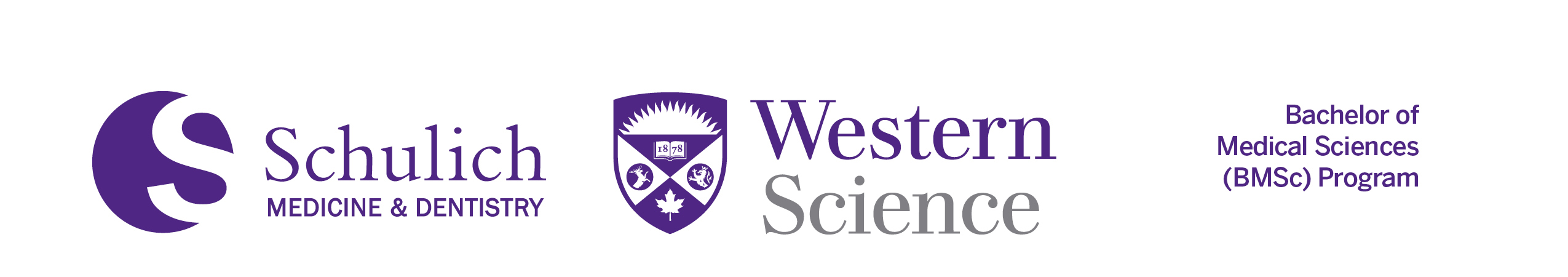 MEDBIO 3970Z – General Biophysics LabCourse Syllabus for Fall/Winter 2023Technical Requirements (Only if needed):Important Dates:Contact InformationCourse Description and Design Learning OutcomesCourse Content and ScheduleParticipation and EngagementEvaluationCommunication:Office Hours:ResourcesProfessionalism & Privacy:Western is committed to providing a learning and working environment that is free of harassment and discrimination. All students, staff, and faculty have a role in this commitment and have a responsibility to ensure and promote a safe and respectful learning and working environment. Relevant policies include Western's Non-Discrimination/Harassment Policy (M.A.P.P. 1.35) and Non-Discrimination/Harassment Policy – Administrative Procedures (M.A.P.P. 1.35). Any student, staff, or faculty member who experiences or witnesses’ behaviour that may be harassment or discrimination must report the behaviour to the Western's Human Rights Office. Harassment and discrimination can be human rights-based, which is also known as EDI-based, (sexism, racism, transphobia, homophobia, islamophobia, xenophobia, antisemitism, and ableism) or non-human rights-based (personal harassment or workplace harassment).How to Be Successful in this Class:Western Academic Policies and StatementsAbsence from Course Commitments A.  Absence for medical illness:Students must familiarize themselves with the Accommodation for Illness Policy. A student seeking academic accommodation for any work worth less than 10% must contact the instructor or follow the appropriate Department or course specific instructions provided on the course outline. Instructors will use good judgment and ensure fair treatment for all students when considering these requests. You are not required to disclose details about your situation to your instructor; documentation is not required in this situation, and you should not send any pictures to your instructor.If you are unable to meet a course requirement for any work worth 10% or greater due to illness or other serious circumstances, you must provide valid medical or other supporting documentation to the Academic Counseling as soon as possible and contact your instructor immediately. It is the student's responsibility to make alternative arrangements with their instructor once the accommodation has been approved and the instructor has been informed. Please note that the format of a make-up test, exam, or assignment is at the discretion of the course coordinator. A student requiring academic accommodation due to illness should use the Student Medical Certificate when visiting an off-campus medical facility or request a Record's Release Form (located in the Dean's Office) for visits to Student Health Services. The form can be found at: http://www.uwo.ca/univsec/pdf/academic_policies/appeals/medicalform.pdfB. Absence for non-medical reasons:Student absences might also be approved for non-medical reasons such as religious holidays and compassionate situations. Please review the policy on Accommodation for Religious Holidays. All non-medical requests must be processed by Academic Counselling. Not all absences will be approved; pay attention to the academic calendar and final exam period when booking any trips. C. Special ExaminationsA Special Examination is any examination other than the regular examination, and it may be offered only with the permission of the Dean of the Faculty in which the student is registered, in consultation with the instructor and Department Chair. Permission to write a Special Examination may be given on the basis of compassionate or medical grounds with appropriate supporting documents. To provide an opportunity for students to recover from the circumstances resulting in a Special Examination, the University has implemented Special Examinations dates. These dates as well as other important information about examinations and academic standing can be found here.Academic OffensesScholastic offences are taken seriously, and students are directed here to read the appropriate policy, specifically, the definition of what constitutes a Scholastic Offence.Accessibility Statement Please contact the course instructor if you require material in an alternate format or if you require any other arrangements to make this course more accessible to you. You may also wish to contact Accessible Education (AE) at 661-2111 x 82147 for any specific question regarding an accommodation or review The policy on Accommodation for Students with DisabilitiesCorrespondence StatementThe centrally administered e-mail account provided to students will be considered the individual’s official university e-mail address. It is the responsibility of the account holder to ensure that e-mail received from the University at his/her official university address is attended to in a timely manner. You can read about the privacy and security of the UWO email accounts here.Discovery Credit StatementStudents are permitted to designate up to 1.0 Discovery Credit course (or equivalent) for pass/fail grading that can be counted toward the overall course credits required for their degree program. The details of this policy and the deadlines can be found here. BMSUE Academic Policies and StatementsCell Phone and Electronic Device Policy (for in-person tests and exams)The Schulich School of Medicine & Dentistry is committed to ensuring that testing and evaluation are undertaken fairly across all our departments and programs. For all tests and exams, it is the policy of the School that any electronic devices, i.e., cell phones, tablets, cameras, or iPod are strictly prohibited. These devices MUST be left either at home or with the student’s bag/jacket at the front of the room and MUST NOT be at the test/exam desk or in the individual’s pocket. Any student found with one of these prohibited devices will receive a grade of zero on the test or exam. Non-programmable calculators are only allowed when indicated by the instructor. The program is not responsible for stolen/lost or broken devices.Copyright and Audio/Video Recording StatementCourse material produced by faculty is copyrighted and to reproduce this material for any purposes other than your own educational use contravenes Canadian Copyright Laws. You must always ask permission to record another individual and you should never share or distribute recordings.Rounding of Marks StatementAcross the Basic Medical Sciences Undergraduate Education programs, we strive to maintain high standards that reflect the effort that both students and faculty put into the teaching and learning experience during this course. All students will be treated equally and evaluated based only on their actual achievement. Final grades on this course, irrespective of the number of decimal places used in marking individual assignments and tests, will be calculated to one decimal place and rounded to the nearest integer, e.g., 74.4 becomes 74, and 74.5 becomes 75. Marks WILL NOT be bumped to the next grade or GPA, e.g., a 79 will NOT be bumped up to an 80, an 84 WILL NOT be bumped up to an 85, etc. The mark attained is the mark you achieved, and the mark assigned; requests for mark “bumping” will be denied.Support ServicesThe following links provide information about support services at Western University.Western is committed to reducing incidents of gender-based and sexual violence and providing compassionate support to anyone who has gone through these traumatic events.  If you have experienced sexual or gender-based violence (either recently or in the past), you will find information about support services for survivors, including emergency contacts athttps://www.uwo.ca/health/student_support/survivor_support/get-help.html.  To connect with a case manager or set up an appointment, please contact support@uwo.ca.Academic Counselling (Science and Basic Medical Sciences)Appeal ProceduresRegistrarial Services Student Development Services Student Health Services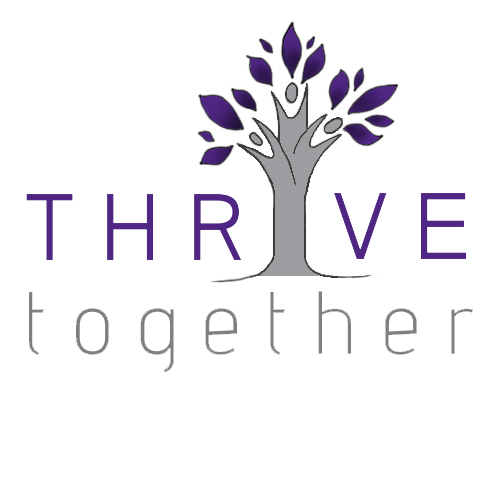 Western University is committed to a thriving campus; therefore, your health and wellness matter to us! The following link provides information about the resources available on and off campus to support students: https://www.uwo.ca/health/  Your course coordinator can also guide you to resources and/or services should you need them.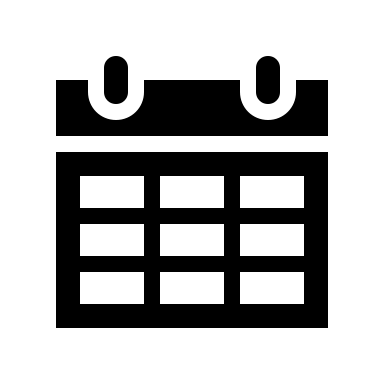 * November 30, 2022: Last day to drop a first-term full course without penalty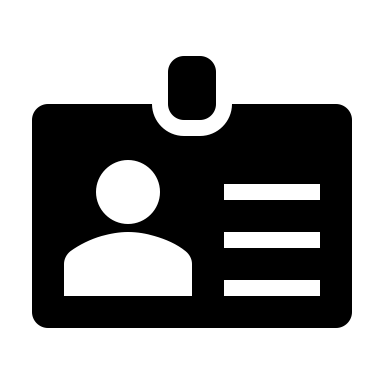 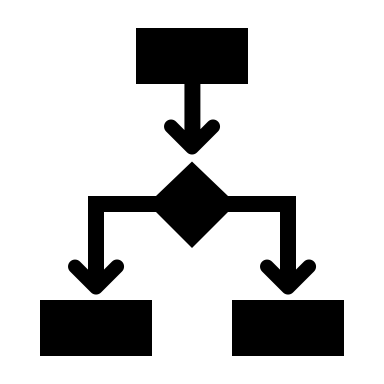 Delivery Mode: [in-person]Intended primarily for students in Honours Specialization and Major modules in Medical Biophysics. Laboratories are focused on the pulmonary and cardiovascular systems. Includes an individual 12-week project in a research laboratory. Pre-or Corequisite(s): Medical Biophysics 3330F/G, Medical Biophysics
3501A and Medical Biophysics 3505F; or Medical Biophysics 3501A and Medical Biophysics 3507G and registration in the Honours Specialization in Medical Biophysics and Biochemistry.Timetabled SessionsAttendance at sessions is requiredMissed work should be completed within 24 hoursAll course material will be posted to OWL: http://owl.uwo.ca. Any changes will be indicated on the OWL site and discussed with the class.If students need assistance, they can seek support on the OWL Help page. Alternatively, they can contact the Western Technology Services Helpdesk. They can be contacted by phone at 519-661-3800 or ext. 83800.Google Chrome or Mozilla Firefox are the preferred browsers to optimally use OWL; update your browsers frequently. Students interested in evaluating their internet speed, please click here.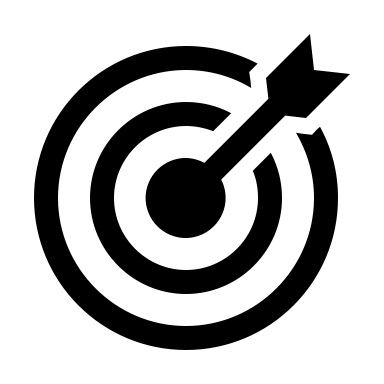 Upon successful completion of this course, students will be able to:1. Develop hypotheses and design experiments to test hypotheses, develop problem-solving skills, and learn to effectively communicate results for a variety of medical biophysics research topics (Critical Inquiry and Creative Thinking, Communication, Knowledge).
2. Use mathematical and physical models to analyse data (Knowledge).
3. Use basic statistical analysis to test for significance in differences found in lab results (Knowledge). 
4. Work in a research environment by interacting with research colleagues and providing individual input to the overall project (Professionalism and Ethical Conduct; Literacies and Interdisciplinarity)
5. Report the results of scientific studies using a variety of modern written and oral presentation styles (Communication) 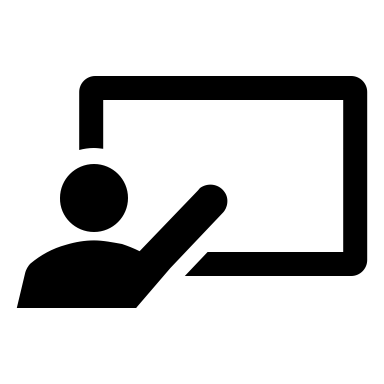 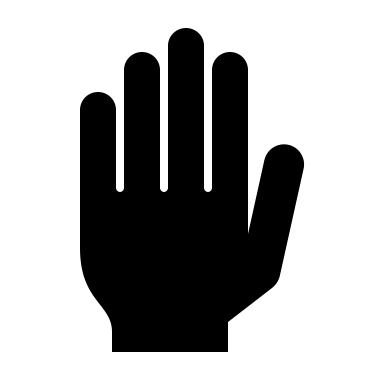 Students are expected to participate and engage with content as much as possible Students can also participate by interacting in the forums with their peers and instructors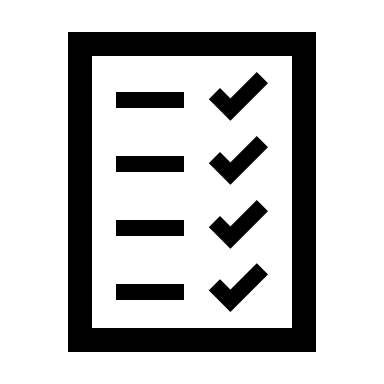 Below is the evaluation breakdown for the course. Any deviations will be communicated.All assignments are due at 11:55PM EST unless otherwise specifiedStudents are responsible for ensuring that the correct file version is uploaded; incorrect submissions including corrupt files could be subject to late penalties (see below) or a 0Written assignments will be submitted to TAs via e-mail (statement in policies below)Rubrics will be used to evaluate assessments and will be posted with the instructionsA student might not receive the same grade as their group members if it is determined that the distribution of work was not equalAfter an assessment is returned, students should wait 24 hours to digest feedback before contacting their evaluator; to ensure a timely response, reach out within 7 daysAny grade appeals must be received within 3 weeks of the grade being posted.Click here for a detailed and comprehensive set of policies and regulations concerning examinations and grading. The table below outlines the University-wide grade descriptors.Information about late or missed evaluations:Late assessments without accommodation will be subject to a late penalty 10%/dayINC (Incomplete Standing): If a student has been approved by the Academic Counselling Office (in consultation with the instructor/department) to complete term work at a later date, an INC will be assigned. Students with INC will have their course load in subsequent terms reduced to allow them to complete outstanding course work. Students may request permission from Academic Counselling to carry a full course load for the term the incomplete course work is scheduled. 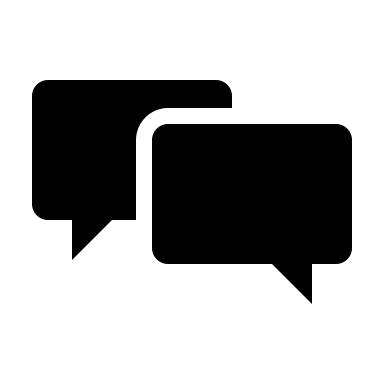 Students should check the OWL site every 24–48 hoursStudents should email their instructor(s) and teaching assistant(s) using emailEmails will be monitored daily; students will receive a response in 48-72 hours This course will use class time for discussions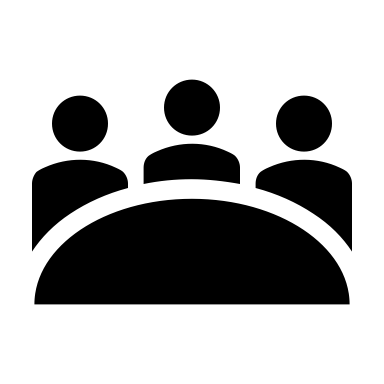 Office hours will be held in-person or remotely using ZoomOffice hours will be bookedOffice hours will be individual or group (if needed)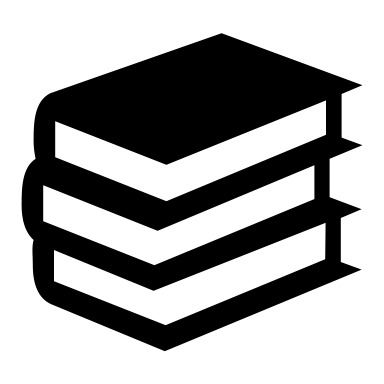 All resources will be posted in OWL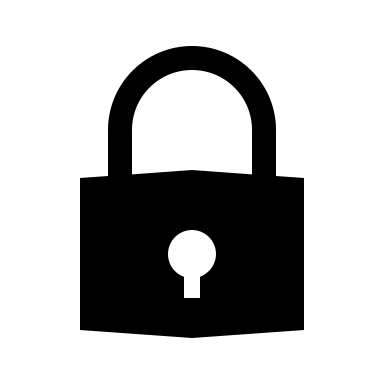 Western students are expected to follow the Student Code of Conduct. Additionally, the following expectations and professional conduct apply to this course:All course materials created by the instructor(s) are copyrighted and cannot be sold/shared (e.g., Must Knows Facebook group, Course Hero, Chegg, etc.)Recordings are not permitted (audio or video) without explicit permission Permitted recordings are not to be distributedStudents will be expected to take an academic integrity pledge before some assessments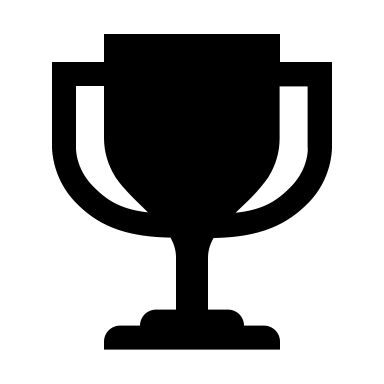 Students enrolled in this class should understand the level of autonomy and self-discipline required to be successful. Invest in a planner or application to keep track of your courses. Populate all your deadlines at the start of the term and schedule your time throughout the course.Make it a daily habit to log onto OWL to ensure you have seen everything posted to help you succeed in this class.Follow weekly checklists created on OWL or create your own to help you stay on track. Take notes as you go through the lesson material. Keeping handwritten notes or even notes on a regular Word document will help you learn more effectively than just reading or watching the videos. Connect with others. Try forming an online study group and try meeting on a weekly basis for study and peer support. Do not be afraid to ask questions. If you are struggling with a topic, check the online discussion boards or contact your instructor(s) and or teaching assistant(s).Reward yourself for successes. It seems easier to motivate ourselves knowing that there is something waiting for us at the end of the task. 